Publicado en  el 28/11/2013 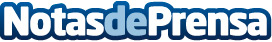 A Xunta destina máis de medio millón de euros ao fomento de 41 iniciativas empresariais galegas lideradas por mulleresO Diario Oficial de Galicia vén de publicar na súa edición de hoxe a resolución das axudas do Programa Emega, polas que se achegan a 41 iniciativas empresariais lideradas por mulleres máis de medio millón de euros, cofinanciados polo Fondo Social Europeo.Datos de contacto:Xunta de GaliciaNota de prensa publicada en: https://www.notasdeprensa.es/a-xunta-destina-mais-de-medio-millon-de-euros_1 Categorias: Galicia http://www.notasdeprensa.es